附件 2各支持事项项目信息表政策：支持新能源汽车和智能网联汽车产业提质扩量增效若干政策事项：新能源汽车和智能网联汽车产业技术创新工程摸排项目信息一览表政策：支持新能源汽车和智能网联汽车产业提质扩量增效若干政策事项：支持经营模式创新摸排信息一览表政策：支持新能源汽车和智能网联汽车产业提质扩量增效若干政策事项：支持加氢站建设项目建设摸排项目信息一览表政策：安徽省促进中医药振兴发展行动计划(2022—2024 年)事项：支持中药产业公共服务平台建设摸排项目信息一览表政策：安徽省促进中医药振兴发展行动计划(2022—2024 年)事项：支持中药新药研发摸排信息一览表政策名称：安徽省提升产业基础能力实施方案事项名称：支持产业基础共性技术服务平台项目建设摸排信息一览表政策：支持新材料产业发展若干政策事项：公共服务平台摸排项目信息一览表政策：支持新材料产业发展若干政策事项：重大研发产业化项目摸排信息一览表政策：支持人工智能产业创新发展若干政策事项：提升创新能力摸排项目信息一览表政策：支持人工智能产业创新发展若干政策事项：建设支撑平台摸排项目信息一览表政策：支持人工智能产业创新发展若干政策事项：支持项目建设摸排信息一览表政策：支持人工智能产业创新发展若干政策事项：推进应用示范摸排项目信息一览表项目名称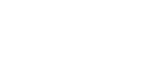 项目名称项目单位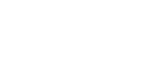 项目单位所在市(县、区)所在市(县、区)备案时间 (立项时间)备案时间 (立项时间)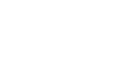 实施周期   (明确到起止日)实施周期   (明确到起止日)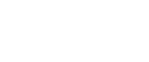 项目概况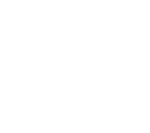 (简要说明项目实 施情况、产业化进 程和已取得成效， 工程形象进度等)项目概况(简要说明项目实 施情况、产业化进 程和已取得成效， 工程形象进度等)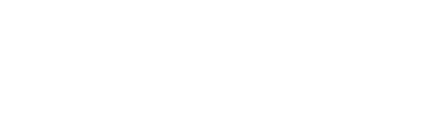 已完成研发和产业 化的共性关键技术已完成研发和产业 化的共性关键技术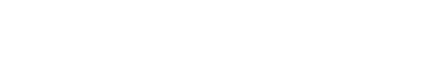 总投入(万元)总投入(万元)绩效目标完成情况绩效目标完成情况绩效目标完成情况绩效目标完成情况绩效目标完成情况绩效目标完成情况序号类别类别类别数量数量1完成研发投入(万元)完成研发投入(万元)完成研发投入(万元)2完成产业化阶段对应设备投入(万元)完成产业化阶段对应设备投入(万元)完成产业化阶段对应设备投入(万元)3提交专利申请获得受理数量(项)提交专利申请获得受理数量(项)提交专利申请获得受理数量(项)联系人联系人联系电话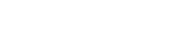 联系电话生产企业名称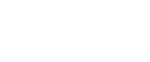 生产企业名称注册地点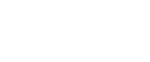 注册地点合作市(县、区)合作市(县、区)生产企业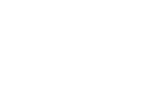 基本情况生产企业基本情况经营模式介绍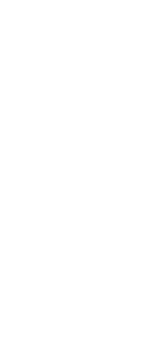 (简要说明合作启  动时间、经营模式、 已投入车辆情况、  创新点、示范性和 取得成效)经营模式介绍(简要说明合作启  动时间、经营模式、 已投入车辆情况、  创新点、示范性和 取得成效)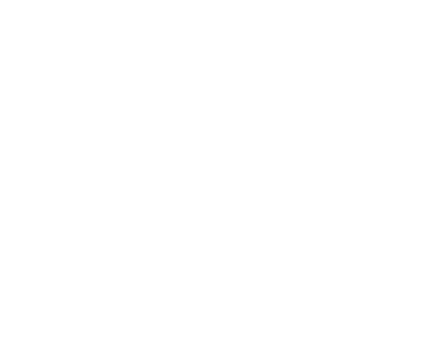 绩效目标完成情况绩效目标完成情况绩效目标完成情况绩效目标完成情况绩效目标完成情况绩效目标完成情况序号类别类别类别具体情况具体情况1投入运营车辆数(台)投入运营车辆数(台)投入运营车辆数(台)2经营时间(月)经营时间(月)经营时间(月)联系人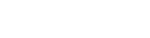 联系人联系电话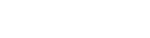 联系电话项目名称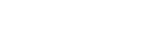 项目名称建设单位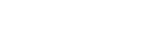 建设单位所在市(县、区)所在市(县、区)建设地点建设地点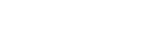 备案时间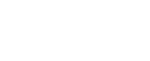 备案时间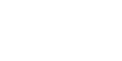 建设周期   (明确到起止日)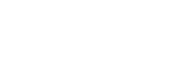 建设周期   (明确到起止日)建设内容、进展情 况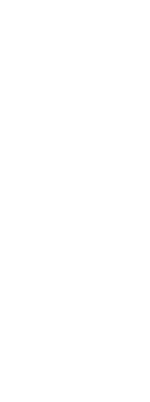 建设内容、进展情 况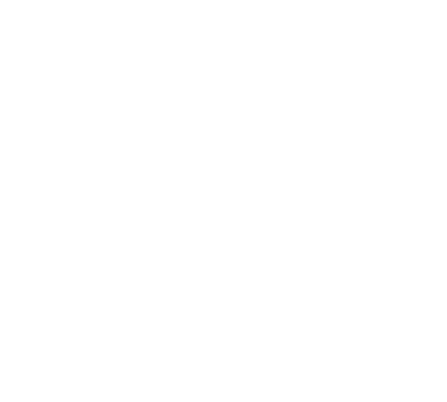 总投资(万元)总投资(万元)其中固定资产投资  (不含土地价款，万元)其中固定资产投资  (不含土地价款，万元)其中固定资产投资  (不含土地价款，万元)绩效目标完成情况绩效目标完成情况绩效目标完成情况绩效目标完成情况绩效目标完成情况绩效目标完成情况绩效目标完成情况序号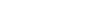 类别类别类别类别具体情况具体情况1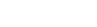 已具备的加氢能力(公斤/日)已具备的加氢能力(公斤/日)已具备的加氢能力(公斤/日)已具备的加氢能力(公斤/日)2已运营时间(月)已运营时间(月)已运营时间(月)已运营时间(月)联系人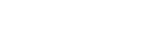 联系人联系电话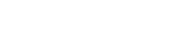 联系电话项目名称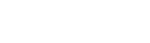 项目名称项目单位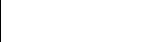 项目单位所在市(县、区)所在市(县、区)建设周期(明确起止日)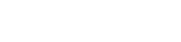 建设周期(明确起止日)建设周期(明确起止日)项目单位概况项目单位概况拟建平台建设方  案、进度安排和预 期功能拟建平台建设方  案、进度安排和预 期功能绩效目标绩效目标绩效目标绩效目标绩效目标绩效目标绩效目标序号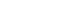 类别类别类别类别数量数量1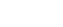 完成总投资(万元)完成总投资(万元)完成总投资(万元)完成总投资(万元)其中完成设备投资(万元)其中完成设备投资(万元)其中完成设备投资(万元)其中完成设备投资(万元)2专职运营人员数(人)专职运营人员数(人)专职运营人员数(人)专职运营人员数(人)3年度对外提供服务数(次)年度对外提供服务数(次)年度对外提供服务数(次)年度对外提供服务数(次)联系人联系人联系电话联系电话项目(药品)名称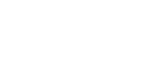 项目(药品)名称项目单位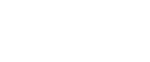 项目单位所在市(县、区)所在市(县、区)研发实施进展、关 键进度节点和后续 安排研发实施进展、关 键进度节点和后续 安排预期研发周期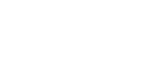 预期研发周期临床前研究费用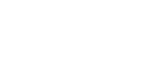 (万元)临床前研究费用(万元)临床试验费用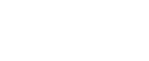 (万元)临床试验费用(万元)绩效目标完成情况绩效目标完成情况绩效目标完成情况绩效目标完成情况绩效目标完成情况绩效目标完成情况序号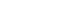 类别类别类别具体情况具体情况1完成研发投入(万元)完成研发投入(万元)完成研发投入(万元)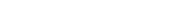 2完成临床试验病例数(对)完成临床试验病例数(对)完成临床试验病例数(对)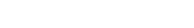 联系人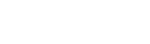 联系人联系电话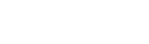 联系电话平台项目名称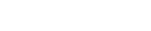 平台项目名称项目单位(盖章)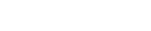 项目单位(盖章)所属产业领域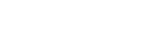 所属产业领域所在市(县、区)所在市(县、区)立项时间立项时间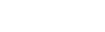 建设周期(明确起止日)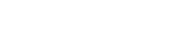 建设周期(明确起止日)建设周期(明确起止日)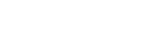 平台建设方案及运 行管理情况、承担 的关键共性技术研 发、中试熟化、检 验检测等公共服务 功能平台建设方案及运 行管理情况、承担 的关键共性技术研 发、中试熟化、检 验检测等公共服务 功能绩效目标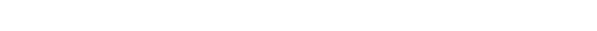 绩效目标绩效目标绩效目标绩效目标绩效目标绩效目标绩效目标序号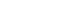 类别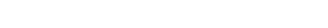 类别类别类别数量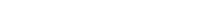 数量数量1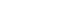 完成总投资(万元)完成总投资(万元)完成总投资(万元)完成总投资(万元)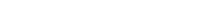 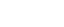 其中完成设备投资(万元)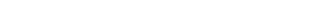 其中完成设备投资(万元)其中完成设备投资(万元)其中完成设备投资(万元)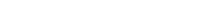 2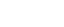 专职运营人员数(人)专职运营人员数(人)专职运营人员数(人)专职运营人员数(人)3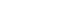 年度对外提供服务数(次)年度对外提供服务数(次)年度对外提供服务数(次)年度对外提供服务数(次)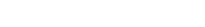 联系人联系人联系电话联系电话联系电话项目名称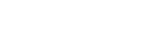 项目名称项目单位(盖章)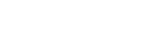 项目单位(盖章)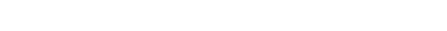 所在市(县、区)所在市(县、区)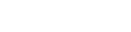 建设周期(明确起止日)建设周期(明确起止日)建设周期(明确起止日)建设周期(明确起止日)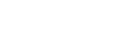 所属基地或园区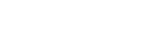 所属基地或园区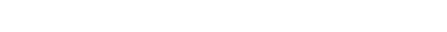 平台建设方案及运 行管理概况，共性 技术研发、中试、 试验验证等产业公 共服务情况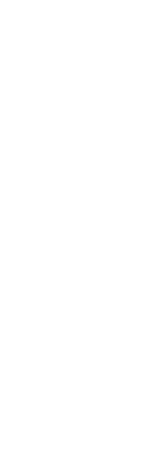 平台建设方案及运 行管理概况，共性 技术研发、中试、 试验验证等产业公 共服务情况绩效目标绩效目标绩效目标绩效目标绩效目标绩效目标绩效目标绩效目标序号类别类别类别类别数量数量数量1完成总投资(万元)完成总投资(万元)完成总投资(万元)完成总投资(万元)其中完成设备投资(万元)其中完成设备投资(万元)其中完成设备投资(万元)其中完成设备投资(万元)2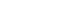 专职运营人员数(人)专职运营人员数(人)专职运营人员数(人)专职运营人员数(人)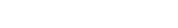 3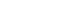 年度对外提供服务数(次)年度对外提供服务数(次)年度对外提供服务数(次)年度对外提供服务数(次)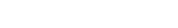 联系人联系人联系电话联系电话项目名称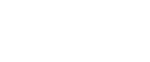 项目名称项目单位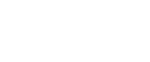 项目单位所在市(县、区)所在市(县、区)实施周期 (明确到日)实施周期 (明确到日)项目概况(简要说明项目实 施情况、产业化情 况、主要技术工艺 研发情况)项目概况(简要说明项目实 施情况、产业化情 况、主要技术工艺 研发情况)实施效果(简要说明主要产 品技术指标提升情 况和所处行业水  平、对应任务绩效 目标情况)实施效果(简要说明主要产 品技术指标提升情 况和所处行业水  平、对应任务绩效 目标情况)研发费用(万元)研发费用(万元)设备投入(万元)设备投入(万元)总投资(万元)总投资(万元)绩效目标完成情况绩效目标完成情况绩效目标完成情况绩效目标完成情况绩效目标完成情况绩效目标完成情况序号类别类别类别数量数量1完成研发投入(万元)完成研发投入(万元)完成研发投入(万元)2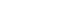 完成产业化阶段对应设备投入(万元)完成产业化阶段对应设备投入(万元)完成产业化阶段对应设备投入(万元)3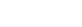 提交专利申请获得受理数量(项)提交专利申请获得受理数量(项)提交专利申请获得受理数量(项)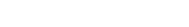 联系人联系人联系电话联系电话项目名称项目名称项目单位项目单位所在市(县、区)所在市(县、区)项目概况(简要说明项目实 施情况、核心技术 创新提升情况、产 业化情况)项目概况(简要说明项目实 施情况、核心技术 创新提升情况、产 业化情况)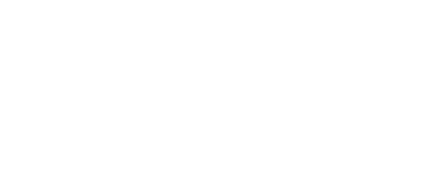 技术水平、创新性 及产业化能力技术水平、创新性 及产业化能力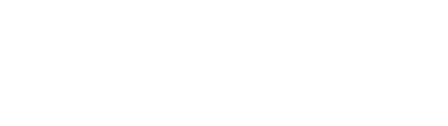 总投资(万元)总投资(万元)实施周期 (明确到日)实施周期 (明确到日)研发费用(万元)研发费用(万元)绩效目标完成情况绩效目标完成情况绩效目标完成情况绩效目标完成情况绩效目标完成情况绩效目标完成情况序号类别类别类别数量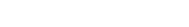 数量1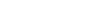 完成研发投入(万元)完成研发投入(万元)完成研发投入(万元)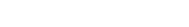 2完成产业化阶段对应设备投入(万元)完成产业化阶段对应设备投入(万元)完成产业化阶段对应设备投入(万元)3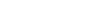 提交专利申请获得受理数量(项)提交专利申请获得受理数量(项)提交专利申请获得受理数量(项)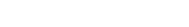 联系人联系人联系电话联系电话项目名称项目名称项目单位(盖章)项目单位(盖章)所在市(县、区)所在市(县、区)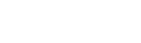 建设周期(明确到 日)建设周期(明确到 日)建设周期(明确到 日)纳入省人工智能平 台服务商目录时间纳入省人工智能平 台服务商目录时间平台概况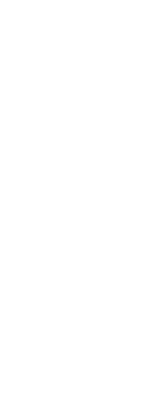 (包括建立时间， 平台资质，服务范 围与服务能力，运 行情况等)平台概况(包括建立时间， 平台资质，服务范 围与服务能力，运 行情况等)绩效目标完成情况绩效目标完成情况绩效目标完成情况绩效目标完成情况绩效目标完成情况绩效目标完成情况绩效目标完成情况序号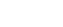 类别类别类别类别数量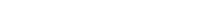 数量1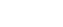 完成总投资(万元)完成总投资(万元)完成总投资(万元)完成总投资(万元)2专职运营人员数(人)专职运营人员数(人)专职运营人员数(人)专职运营人员数(人)3接入服务单位(家)接入服务单位(家)接入服务单位(家)接入服务单位(家)联系人联系人联系电话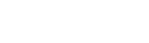 联系电话项目名称项目名称项目单位项目单位所在市(县、区)所在市(县、区)备案时间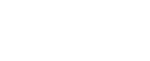 备案时间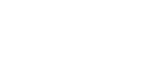 实施周期 (明确到日)实施周期 (明确到日)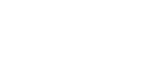 项目概况(简要说明项目实 施情况及实施效  果)项目概况(简要说明项目实 施情况及实施效  果)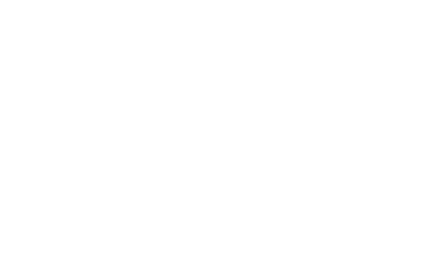 关键设备费用(万元)关键设备费用(万元)系统软件投入(万元)系统软件投入(万元)总投资(万元)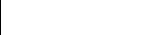 总投资(万元)绩效目标完成情况绩效目标完成情况绩效目标完成情况绩效目标完成情况绩效目标完成情况绩效目标完成情况序号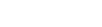 类别类别类别数量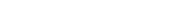 数量1完成产业化阶段对应设备投入(万元)完成产业化阶段对应设备投入(万元)完成产业化阶段对应设备投入(万元)2提交专利申请获得受理数量(项)提交专利申请获得受理数量(项)提交专利申请获得受理数量(项)联系人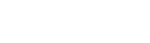 联系人联系电话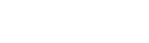 联系电话项目名称项目名称应用单位(盖章)应用单位(盖章)系统方案提供 单位(盖章)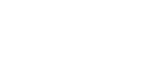 系统方案提供 单位(盖章)应用单位   所在市(县、区)应用单位   所在市(县、区)实施周期   (明确到起止日)实施周期   (明确到起止日)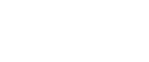 项目情况及实施效 果、示范带动情况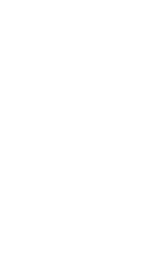 项目情况及实施效 果、示范带动情况关键设备费用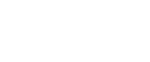 (万元)关键设备费用(万元)系统软件投入(万元)系统软件投入(万元)总投资(万元)总投资(万元)绩效目标完成情况绩效目标完成情况绩效目标完成情况绩效目标完成情况绩效目标完成情况绩效目标完成情况序号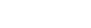 类别类别类别数量数量1完成对应关键设备和系统软件投入(万元)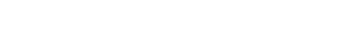 完成对应关键设备和系统软件投入(万元)完成对应关键设备和系统软件投入(万元)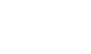 提交专利申请获得受理数量(项)提交专利申请获得受理数量(项)提交专利申请获得受理数量(项)获得软件著作权数量(项)获得软件著作权数量(项)获得软件著作权数量(项)联系人联系人联系电话联系电话